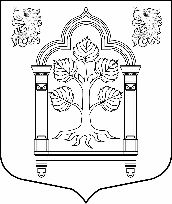 МУНИЦИПАЛЬНЫЙ СОВЕТвнутригородского муниципального образования Санкт-Петербургамуниципального округа Константиновское_________________________________________________________________________________________________________________________________________________________________________198264, Санкт-Петербург, пр.Ветеранов, д. 166,лит.А, тел./факс 300-48-80E-mail: mokrug41@mail.ruВ соответствии со с Законом Санкт-Петербурга от 10.02.2021 №41-10 «О внесении изменений в некоторые законы Санкт-Петербурга в целях противодействия коррупции», ст. 3 Закона Санкт-Петербурга от 30.01.2018 №7-3 «"О представлении гражданами, претендующими на замещение муниципальной должности в Санкт-Петербурге, должности главы местной администрации по контракту, и лицами, замещающими муниципальные должности в Санкт-Петербурге, должность главы местной администрации по контракту, сведений о доходах, расходах, об имуществе и обязательствах имущественного характера Губернатору Санкт-Петербурга», предложением прокуратуры Красносельского района Санкт-Петербурга от 09.03.2021 №04-27/2021 Муниципальный Совет РЕШИЛ:1. Абзац 10 пункта 6.2. Положения «О порядке и условиях проведения конкурса на замещение должности лавы Местной Администрации внутригородского муниципального образования Санкт-Петербурга муниципальный округ Константиновское», утвержденного решением Муниципального Совета от 10.09.2014  № 30» изложить в следующей редакции:«Сведения о доходах, об имуществе и обязательствах имущественного характера представляются по форме справки о доходах, расходах, об имуществе и обязательствах имущественного характера, утвержденной Указом, заполненной с использованием специального программного обеспечения "Справки БК", размещенного на официальном сайте Президента Российской Федерации, ссылка на который также размещается на официальном сайте федеральной государственной информационной системы в области государственной службы в информационно-телекоммуникационной сети "Интернет"».2. Настоящее решение подлежит опубликованию в газете «Муниципальный вестник Константиновское».3. Настоящее решение вступает в силу с момента его официального опубликования. 4. Контроль исполнения настоящего решения возложить на Главу муниципального образования – исполняющего полномочия председателя Муниципального Совета Зыкову Т.В.«28» апреля 2021 г.                                               Санкт-ПетербургРЕШЕНИЕ № 5РЕШЕНИЕ № 5О внесении изменения в Положение «О порядке и условиях проведения конкурса на замещение должности главы Местной Администрации внутригородского муниципального образования Санкт-Петербурга муниципальный округ Константиновское», утвержденного решением Муниципального Совета от 10.09.2014 № 30Глава муниципального образования, исполняющий полномочия председателяМуниципального Совета                                                                                           Т.В. Зыкова